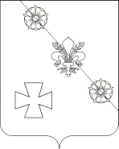 СОВЕТКУХАРИВСКОГО СЕЛЬСКОГО  ПОСЕЛЕНИЯ  ЕЙСКОГО РАЙОНАР Е Ш Е Н И Ес. КухаривкаОб отмене отдельного правового акта На основании статьи 58 Устава Кухаривского сельского поселения Ейского района, Совет Кухаривского сельского поселения Ейского района          р е ш и л:1. Признать утратившим силу решения Совета Кухаривского сельского поселения Ейского района:- от 14 декабря 2017 года № 138 «Об утверждении тарифов на услуги, оказываемые муниципальным казенным учреждением «Кухаривское» Кухаривского сельского поселения Ейского района»;- от 7 сентября 2018 года № 172 «О внесении изменений в решение Совета Кухаривского сельского поселения Ейского района от 14 декабря 2017 года № 138 «Об утверждении тарифов на услуги, оказываемые муниципальным казенным учреждением «Кухаривское» Кухаривского сельского поселения Ейского района»2. Общему отделу администрации Кухаривского сельского поселения Ейского района (Мунирова) опубликовать настоящее решение в средствах массовой информации и разместить на официальном сайте администрации Кухаривского сельского поселения Ейского района в информационно-телекоммуникационной сети «Интернет».3. Настоящее решение вступает в силу со дня его официального обнародования.Глава Кухаривского сельского поселенияЕйского района                                                                                   Н.А. Григоренко от14.03.2024№178